Superman and Paula Brown’s New SnowsuitSylvia Plath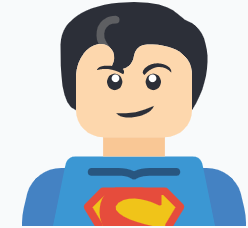 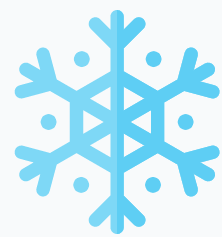 Paragraph 1What do you learn about Paula?What does the ‘kaleidoscope’ metaphor suggest about the narrator’s outlook on life?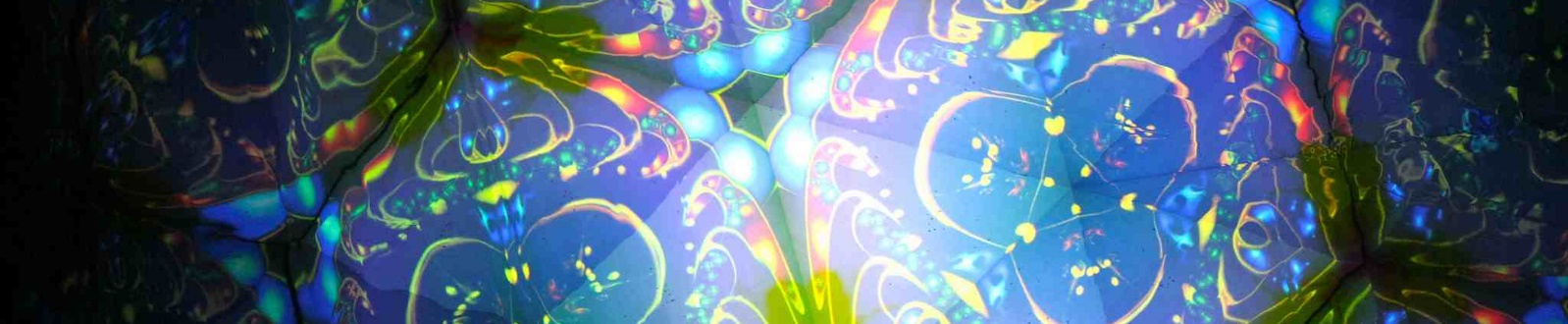 Paragraph 2What are the ‘moving beacons’ on the runway?How is the act of kneeling by the west window connected to the metaphor about the airport being Mecca?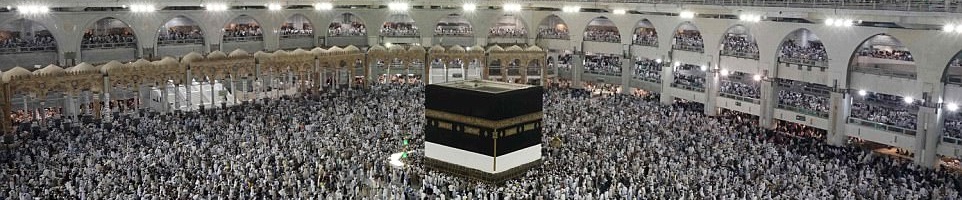 Paragraph 3What does the ‘technicolour dreams’ metaphor suggest about narrator’s childhood?Why does the narrator compare herself to Icarus?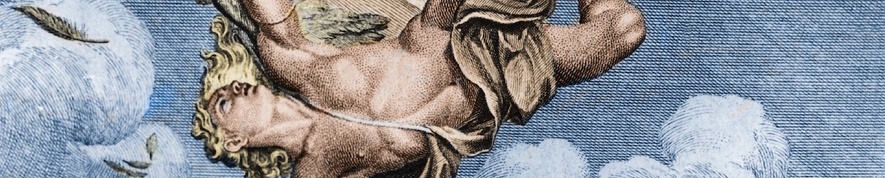 Paragraph 4What does the verb ‘invading’ suggest about the presence of Superman in the narrator’s dreams?What does the verb ‘roaring’ suggest about the way in which Superman moves?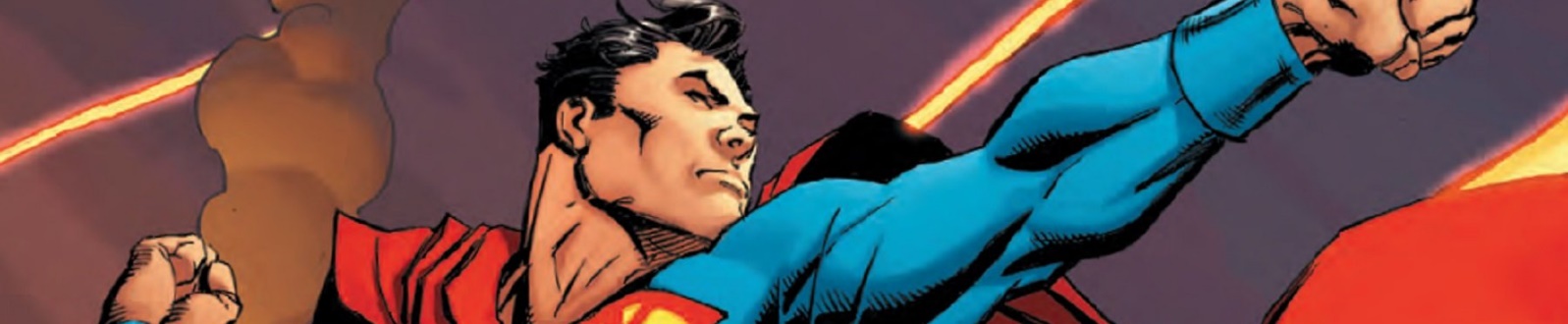 Review TaskList five adjectives to describe the narrator and find supporting evidence.Paragraph 6Which words and phrases make the narrator’s school seem particularly dull?How does the description of the school contrast to the imaginary world of the narrator’s dreams?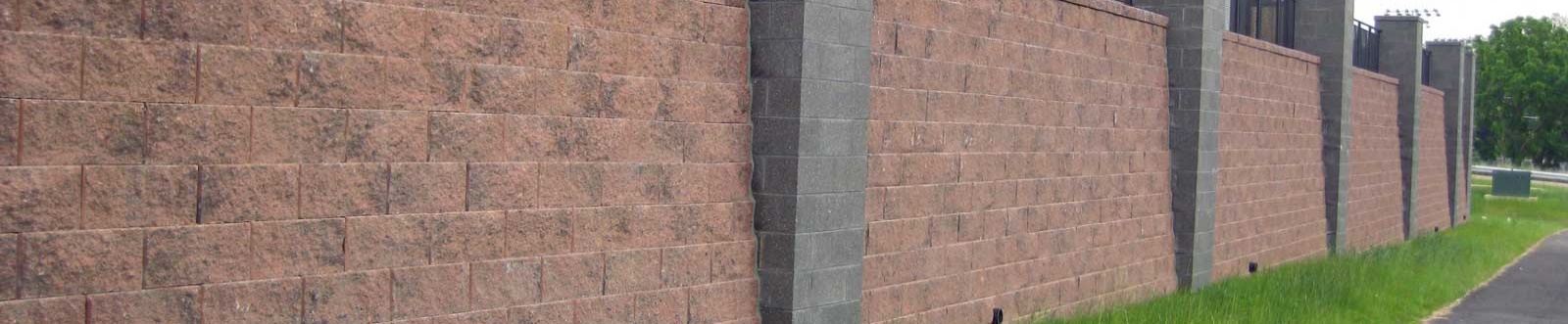 Paragraph 7Which words and phrases make the narrator’s and her two friends seem like outsiders?What does the phrase ‘sallow mamma’s boy’ suggest about Sheldon Fein?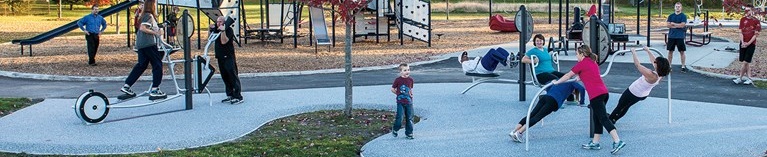 Paragraph 11What does the verb ‘seeping’ suggest about the perceived threat of war?Why does Mrs Fein grow ‘thin’ and ‘pale’?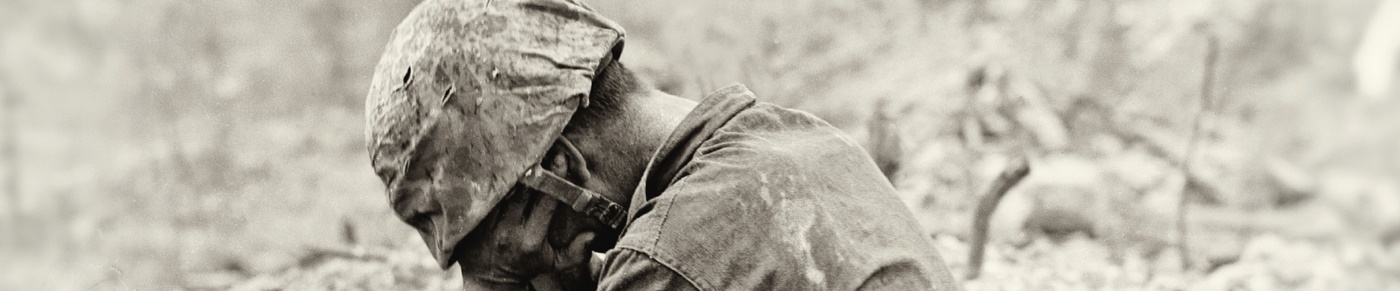 Paragraph 12Why does nobody appear to like Paula Brown?How is the tone in this paragraph different to the tone of the opening paragraph?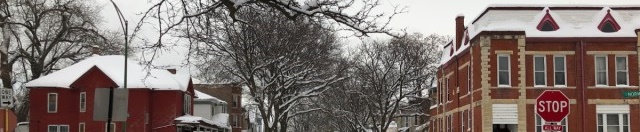 Review TaskList five adjectives to describe the mood of the story and find supporting evidence.Paragraph 14Which details indicate that Paula Brown’s snowsuit is expensive?How do we know that Pauls is proud of it?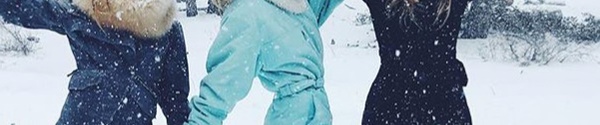 Paragraph 17What is suggested by the laughs of the Japanese soldiers?What details show the narrator is shocked at what she has seen?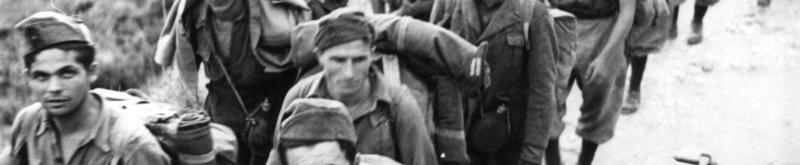 Paragraph 18What does the verb ‘sprang’ suggest about the narrator’s troubled memories about the film?Why is the narrator’s inability to imagine Superman saving the day particularly significant?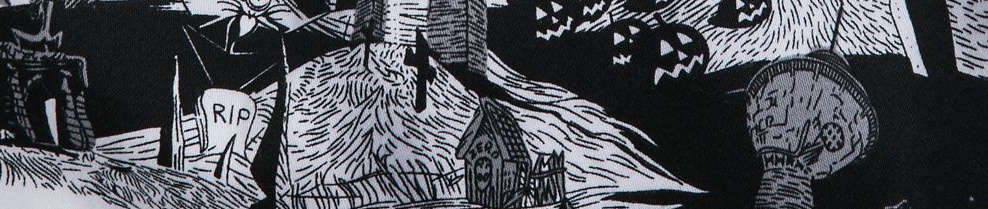 Paragraph 19How is the relationship between the narrator and Paula presented?How does Plath give prominence to the presence of the oil slick on the road?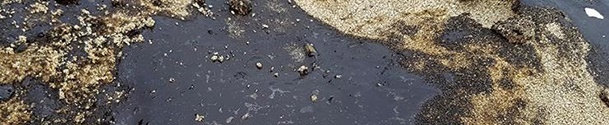 Review TaskMake list of the contrasts you can spot between the first half and the second half of the story so far.Paragraph 22What mood is conveyed by the silence of the children as they watch Paula fall into the oil slick?What does the ‘dull, green light of later afternoon’ reflect?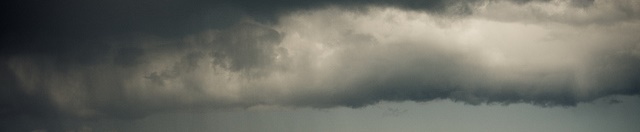 Paragraph 23What is emphasised by the ‘black cat’s fur’ simile?What is Paula ‘searching for’ in the aftermath of the fall?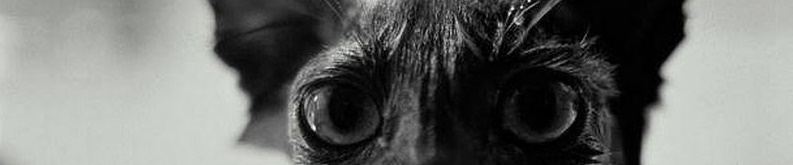 Paragraph 27What is suggested by the narrator’s emphatic denial?How is the narrator’s confusion highlighted?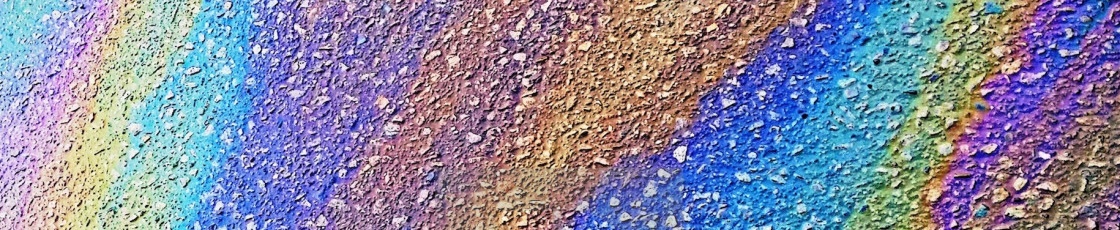 Paragraph 42How do the colours used in the final paragraph contrast to the colours used in the first?What does the narrator mean when she talks about ‘the real world’?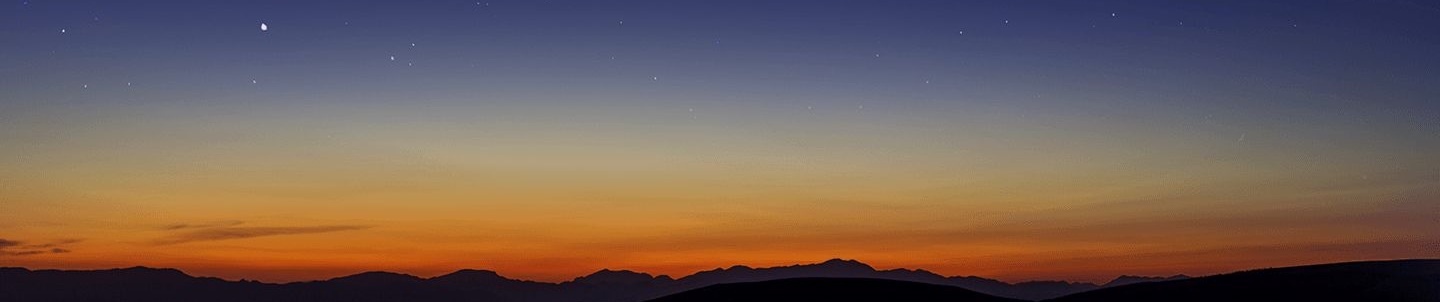 Review TaskMake a list of adjectives that describe the narrator’s mood at the end of the story.